Curriculum Vitae	Rigoberto Nuñez, M.D., FAAP, FAAPMR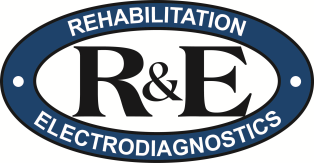 2914 North BoulevardTampa, FL  33602Phone:  813-228-7696Fax:  813-228-0677Education:B.S. Spring Hill College, Mobile, AL 2000 – 2004 Medical School:M.D., Universidad Central del Caribe School of Medicine, San Juan, Puerto Rico	2004 – 2008 Internship:  Internal MedicineNew York Medical College, Richmond Program, Staten Island, NY   2008 – 2009 Residency:  Physical Medicine & RehabilitationUniversity of Texas HSC at San Antonio, San Antonio, TX 2009 – 2013 	Board Certifications:	Diplomate, American Board of Physical Medicine and Rehabilitation 2014Medical Licensure:FloridaProfessional background:2015 - Present:	Rehabilitation and Electrodiagnostics, PA, Tampa, A single specialty, group physician practice with three locations in Tampa, Florida.  2014 – 2015:  Kendall Regional Medical Center, Miami, FLChief of Physical Medicine and Rehabilitation Consult Service Physician Lead, TBI Task Force 				2013 – 2015:  Post-Acute Physicians of Florida PLLC2011 – 2012:  South Texas PM&R Group, Inc.Academic Appointments:University of South Florida School of Medicine, Department of NeurologyInternal Medicine Residency, Attending Physician, 2014 – 2015.Affiliate Assistant Professor, 2015 - present.Current Hospital Affiliations:2015 – Present:	Tampa General Hospital, Tampa, Florida2015 – present, Medical Director, Spinal Cord Injury Program 2015 - present, Member, Utilization Review Committee2015 – Present:	St Joseph’s Hospital, Tampa, Florida2015 – Present:	Florida Hospital (Previously known as University Community Hospital) Tampa, Florida2015 – Present:  Brandon Regional Medical Center2015 – Present:  Kindred Hospital Bay AreaResearch:Principle Investigator, UTHSCSA 				Sour Cherry Juice as Treatment for Post-exercise Soreness, 2011 – 2012Research Lab Assistant, University of South Alabama 	Phillip Fields, PhD Role of hormones derived from blastocyst, placenta, ovary and uterus in implantation, maintenance of pregnancy and parturition, 2005Research Assistant, Spring Hill College 					Leslie Bordas, PhD. Responsibilities included researching all relevant background information as well as designing and running experiments, 2004Professional affiliations:American Academy of Physical Medicine and RehabilitationAmerican Spinal Injury Association (ASIA), 2016 - presentNational Poster Presentation:Allin, R. B., Nunez, R., (March 23 -27, 2003).  Predicting molecular hyperpolarizabilities:  Is semiquantitative the best we can do? Poster presented at the 225th National Meeting of the American Chemical Society, New Orleans Lectures: Nunez, R., M.D., Elbow and Arm Pain, UTHSCSA, San Antonio, TX (2011)	Nunez, R., M.D., Muscle & Tendon injury and Repair. UTHSCSA, San Antonio, TX (2011)	Nunez, R., M.D., Orthostatic Hypotension, UTHSCSA, San Antonio, TX (2012)	Nunez, R., M.D., Vital Stim Journal Club Presentation, UTHSCSA, San Antonio, TX (2012)	Nunez, R., M.D., Traumatic Brain Injury, KRMC Trauma Grand Rounds, Miami, FL (2014) Nunez, R., M.D., What is Physiatry?, KRMC Internal Medicine Residency, Miami, FL (2014)		Nunez, R., M.D., Principles of Physiotherapy and Rehabilitative Medicine. Internal Medicine Residency Grand Rounds, Brandon FL, (2015)Nunez, R., M.D., Burn Rehabilitation. USF PM&R Quarterly Didactics,                             Tampa, FL (2015)Nunez, R., M.D., Traumatic Brain Injury, USF PM&R Weekly Didactics, Tampa, FL (2015)Nunez, R., M.D., In-patient Burn Care.  Tampa General Hospital Acute In-patient Therapy Didactics, Tampa, FL (2015)Nunez, R., M.D., Rehab of Elbow and Arm Injuries.  USF PM&R Weekly Didactics, Tampa, FL (2016)Television  Appearances:September, 2014:  Mira TV:  “Rehabilitation Week”, live interview with Dr. MisealDecember, 2014:  Mira TV:  “Role of Physiatry in Acute Rehab”, live interview with Dr. MisealVolunteer Work:2008, Special award for outstanding service to the community presented by New York Medical College2009, Games of Texas: Medical Volunteer2009 – 2010,  Rock & Roll Marathon:  Medical Team Captain2009 – 2011, Special Olympics:  Medical VolunteerJanuary, 2012, San Antonio Rampage hockey team: Medical VolunteerLanguages:Fluent: Spanish and English